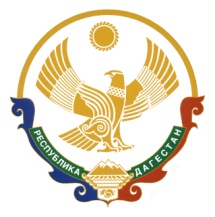 РЕСПУБЛИКА ДАГЕСТАНГЛАВА АДМИНИСТРАЦИИ  МО  «СЕЛО ИРГАНАЙ»УНЦУКУЛЬСКОГО РАЙОНА Инд.368942  село   Ирганай  Унцукульского района  РД    тел.  89640507064         e-mail: abdulaev_gasan 1960@mail.ru                                               РАСПОРЯЖЕНИЕ « 20 » апреля 2021г    № 7           Руководствуясь правилами проведения конкурса или аукционов  на право заключения договоров аренды, договоров безвозмездного пользования, договоров доверительного управления имуществом, иных договоров, предусматривающих переход прав в отношении государственного или муниципального имущества, утвержденными приказом Федеральной антимонопольной службы Российской Федерации от 10.02.2010 г. №67.       1.Провести открытый аукцион на право заключения договора аренды муниципального имущества – земель сельскохозяйственного назначения площадью 907017,0 кв.м. с кадастровым номером 05:35:000023:396 2.Утвердить:      1) извещение о проведении аукциона на право заключения договора аренды муниципального имущества – земель  сельскохозяйственного назначения площадью 907017,0  кв.м. с кадастровым номером 05:35:000023:396.      2) документацию об аукционе на право заключения договора аренды муниципального имущества – земель  сельскохозяйственного назначения площадью 907017,0  кв.м. с кадастровым номером 05:35:000023:396.      3) Контроль над выполнением данного распоряжения, организацию и  размещение извещения о проведении аукциона и документации об аукционе на сайтах mo-irganay.ru ; http://www.uncukul.ru/; и на районной  газете  САДАВОД и на официальном сайте-torgi.gov.ru   оставляю за собой.И.о. Главы  администрации                                         У.Х. Джамалудинов МО « село Ирганай»Извещение   о предоставлении земельного участка в аренду.             В соответствии со статьей 39.18 земельного кодекса Российской Федерации, Администрация МО «село Ирганай» в лице зам. главы Джамалудинова У. Х. сообщает о возможности представления в аренду земельного участка для ведения крестьянского (фермерского) хозяйства.             Граждане, заинтересованные в представлении земельного участка для указанных целей, в течение тридцати дней со дня опубликования настоящего  извещения вправе подавать заявления договора аренды земельного участка.      Заявления можно подавать с 20.04.2021 по 19.05.2021 года (включительно) в Администрацию МО «село Ирганай» по адресу РД. Унцукульский район.          с.Ирганай. Время проведения аукциона: 20 мая 2021 года 11 часов (местное время) по адресу : с. Ирганай Унцукульского района РД , ул. Имама Шамиля № 64          Способ подачи заявлений: заявления подаются или направляются заинтересованным лицом по выбору лично или посредством почтой связи на бумажном носителе, либо в форме электронных документов с использованием информационно-телекоммуникационной сети «Интернет».Предмет аукциона: на право заключения договора аренды земельного участка.           Описание земельного участка: площадью 907017,0  кв.м.. с кадастровым номером 05:35:000023:396, и  , категория земель – земли сельскохозяйственного назначения, местоположение: Республика Дагестан , Унцукульский район, с.Ирганай. Срок заключения настоящего договора аренды 20 лет.            Арендная стоимость установленный ООО «Институтом  профессиональной оценки» - 1) земельный участок площадью 907017,0  кв.м.. с кадастровым номером 05:35:000023:396, – 94140 р в год.Справки по телефону; 89634083506.И.о. Главы  администрации                                         У.Х. Джамалудинов МО « село Ирганай»